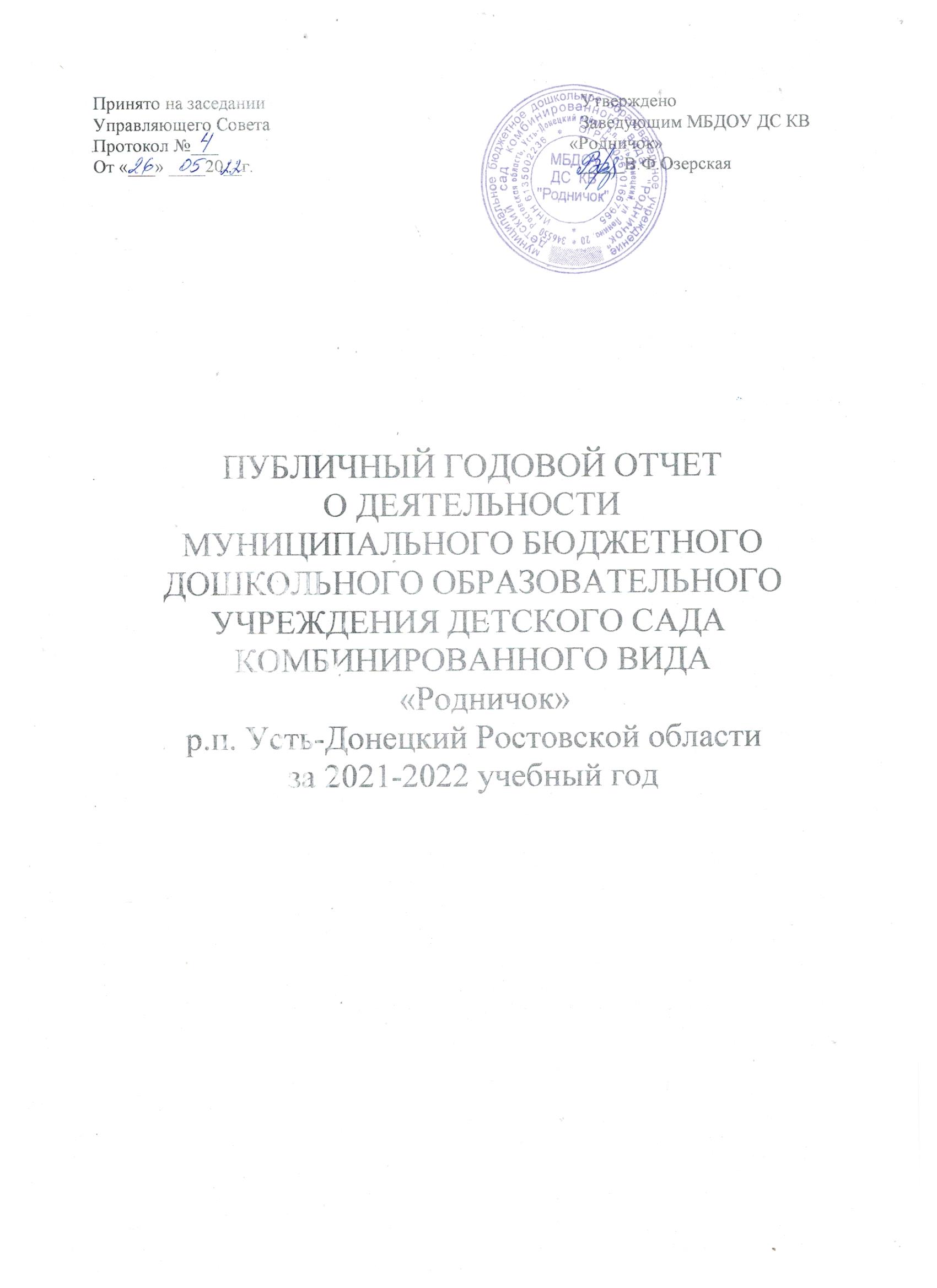 Содержание:1.Общая  характеристика  образовательного  учреждения и условий его функционирования2.Сведения о воспитанниках.3.Структура управления.4.Условия осуществления образовательного процесса.5.Организация образовательного процесса.6.Результаты образовательной деятельности.7.Состояние здоровья детей, меры по охране и укреплению здоровья.8.Обеспечение безопасности.9.Взаимодействие ДОО с учреждениями социально-образовательной сферы.10.Публикация в СМИ о деятельности образовательной организации.11.Основные сохраняющиеся проблемы ДОО.12.Основные направления ближайшего развития ДОО.13.Формы обратной связи.1.    Общая  характеристика  образовательного  учреждения и условий его функционированияМуниципальное бюджетное дошкольное образовательное учреждение детский сад комбинированного вида  «Родничок»  c приоритетным осуществлением коррекционно-речевого направления развития воспитанников и статусом «казачьего» - открыт в  1980 году как ясли - сад; с момента открытия и по настоящее время, единственный в районе, находился и находится  в ведении отдела образования.        Сокращенное наименование образовательного учреждения: МБДОУ ДС КВ «Родничок».        Место нахождения: 346550,Россия, Ростовская область, Усть-Донецкий район, р.п. Усть-Донецкий, ул. Ленина, 20,  телефон 9- 71 -31; 9-13-84.        Адрес электронной  почты:  ds_rodnichok@mail.ru        и сайта: родничок-уд.рф         Наличие лицензии № 2926 от 17.10.2012г. дает право ДОО на осуществление образовательной деятельности.             МБДОУ ДС КВ является юридическим лицом и имеет право на ведение уставной финансово-хозяйственной деятельности, направленной на осуществление образовательного процесса с момента его регистрации в органе государственной регистрации юридического лица, на основании  Свидетельства о государственной регистрации юридического лица №61  007172661.  Заведующий МБДОУ ДС КВ «Родничок» – Озерская Вера Фёдоровна.        Детский сад работает 5 дней в неделю с 7.00 до 21.00. Суббота, воскресенье,  праздничные дни -  выходные дни.          Нормативно-правовую базу  организации образовательной, правовой и хозяйственно-финансовой деятельности МБДОУ ДС КВ «Родничок»  составляют следующие законодательные акты:- Конституция Российской Федерации;- Гражданский Кодекс Российской Федерации;- Закон «Об образовании в Российской Федерации»№ 273 от 29.12.2012 г.;- Федеральный государственный стандарт дошкольного образования (приказ Министерства образования и науки Российской Федерации  № 1155 от 17.10.2013 года);- Санитарно-гигиенические требования, установленные в СанПине 2.4.1 3049 -13 «Санитарно-эпидемиологические требования к устройству, содержанию и организации режима работы в дошкольных образовательных организациях»- Конвенция о правах ребенка ООН;- Договор между Учредителем и ДОО;- Устав МБДОУ ДС КВ «Родничок».  Цель  и  задачи   Программы   развития: Достигнуть  оптимального уровня взаимодействия специалистов ДОО: учителя-логопеда, педагога-психолога, музыкального руководителя, инструктора по физической культуре и воспитателей в коррекции речи детей.Создать условия для инновационной деятельности педколлектива с целью интеграции образовательных областей и направлений развития детей дошкольного возраста – физического, социально-коммуникативного, познавательно-речевого и художественно-эстетического.Осуществлять взаимодействие педагогов, учреждений социума, родителей при внедрении регионального компонента в педпроцесс ДОО.          В  ДОО реализуются следующие основные образовательные программы и технологии:-  «От рождения до школы» Н.Е. Вераксы, Т.С. Комаровой, М.А. Васильевой, Э.М. Дорофеевой.- «Вдохновение» В.К. Загвоздкина, И.Е.Федосовой (Инновационная площадка в младшей группе)-  «Программа воспитания и обучения дошкольников с тяжелыми нарушениями речи» под редакцией Л.В. Лопатиной;- программа «Лопотушки» О.Н. Арсеневской;- программа «Приобщение детей к истокам русской народной культуры» под редакцией О.Л. Князевой, М.Д. Маханевой;- программа «Цветные ладошки» под редакцией И.А. Лыковой;Программа «Ознакомление детей дошкольного возраста с историей Донского края» Н.В. Елжовой;- программа «Гармония» К.В. Тарасовой, Рубан Т.Г.; программа «Малыш» В.А.Петровой; программа «Синтез» К.В.Тарасовой,  В.А.Петровой, Т.Г.Рубан; программа «Играем в оркестре по слуху»  К.В.Тарасовой,  В.А.Петровой, Т.Г.Рубан.                                 2.  Сведения   о  воспитанниках     Списочный состав в 2021-2022  учебном году составил 105 чел., из них: -  21 ребенок  раннего возраста;-   91 ребенок дошкольного возраста.   В МБДОУ  ДС КВ »Родничок» функционируют 5 групп.  Группы одновозрастные.Комплектование групп следующее:-   группа раннего возраста (от 1 до 3 лет) –  14 детей;-   младшая группа (от 3 до 4 лет)               -   22 ребенка;-   средняя группа (от 4 до 5 лет)                 -   19 детей;-  старшая  группа (от 5 до 6 лет)                -    26 детей; -  подготовительная группа (от 6 до 8 лет) –  24 ребенка.Прием детей в образовательное учреждение  осуществляется заведующим на основании направления отдела образования, Положения о приеме детей в МБДОУ, заявления родителей и медицинских документов.Контингент воспитанников- социально благополучный.           За год прибыло – 31ребенок, убыло – 19детей; в школу – 22 ребенка. Причина выбытия детей – в связи с переездами родителей, перевод в другой детский сад.Структура управления                В состав органов самоуправления входят:-  Управляющий совет;-  Педагогический совет;-  Профсоюзная организация;-  Общее собрание трудового коллектива.Локальные акты, являющиеся неотъемлемой частью Устава, определяют уровень взаимоотношений всех субъектов образовательного процесса: детей, родителей, педагогов. Все локальные акты утверждены протоколом заседания педагогического совета и введены в действие приказом руководителя МБДОУ ДС КВ «Родничок». Структура и механизм управления дошкольным учреждением определяет его стабильное функционирование.     Управление ДОО осуществляется в соответствии с законодательством РФ с учетом особенностей, установленных Федеральным Законом «Об образовании в РФ», иными законодательными актами РФ и Уставом.       Управляющий Совет является высшим коллегиальным органом  самоуправления. В его состав входят представители педработников ДОО, руководитель, родители, представитель от отдела образования.    МБДОУ   финансируется за счет бюджета и средств родителей воспитанников. Родительская плата составляет: для детей в возрасте от 1 года до 3 лет в сумме 75рублей в день,  для детей от 3 лет в сумме 80 рублей в день; в группах продленного дня для детей от 3 лет в сумме 82 рубля в день.                 С сентября  2021 года  по май 2022 года было выделено из средств местного бюджета – 408014рублей – мебель офисная-21114р., интерактивный стол-100000р., игровое оборудование по ПДД-15800р.,интерактивный комплекс по ПДД- 153000р.,МФУ- 23800р.,проектор-21800р.,ноутбук-29010р.Проведен косметический ремонт во всех возрастных группах, холлах окрашено оборудование на территории ДОО.Вывод:   МБДОУ  функционирует стабильно, при полной укомплектованности кадрами и списочным составом детей в количестве 105 человек.Условия  осуществления  образовательного  процесса          Организация образовательного процесса осуществляется с начала учебного года с учетом Федеральных государственных стандартов к структуре основной общеобразовательной программы (далее ОПП) МБДОУ, к условиям реализации ООП, к организации развивающей предметно-пространственной среды.        Материально-техническое оснащение ДОО – одна из важнейших  сторон создания комфортных условий пребывания воспитанников  в нашем  детском саду.           Для организации жизнедеятельности воспитанников и построения образовательного процесса в помещении детского сада оборудованы пищеблок, прачечная, медицинский блок (медицинский кабинет,  процедурный кабинет),  музыкальный зал, физкультурный зал.  На территории детского сада оборудовано 5 прогулочных участков, спортивная площадка.         В ДОО создана рационально организованная развивающая среда, которая рассматривается педагогами  как возможность наиболее эффективного развития индивидуальности ребенка с учетом его склонностей, интересов, уровней активности, способствующая повышению качества образовательной работы с детьми. Комфортная  развивающая среда, созданная в группах,   дает ребенку чувство психологической защищенности, помогает развитию творческих способностей,  овладению разными способами деятельности; дети  чувствуют  себя в группе, как дома. В интерьере групп есть легко трансформируемые элементы, сохраняющие при этом общую смысловую целостность.       В течение учебного года педагоги активно работали над  построением и совершенствованием развивающей среды. Во всех возрастных группах пополнены новыми развивающими и дидактическими игрушками  центры игровой, двигательной, музыкальной, художественно-эстетической, познавательно-речевой активности. В  группах существуют уголки уединения, которые помогают детям регулировать свое эмоциональное состояние в детском саду в течение дня.        Содержание развивающей предметно-пространственной среды в детском саду соответствует интересам мальчиков и девочек, периодически изменяется, варьируется, постоянно обогащается с ориентацией на поддержание интереса детей, на обеспечение «зоны ближайшего развития», на неисчерпаемую информативность и индивидуальные возможности детей.            Одним из непременных условий влияния среды на развитие как одаренного, так и обычного ребенка является участие взрослого. В совместной деятельности  педагоги  детского сада стимулируют познавательную активность детей, поддерживают имеющийся у них интерес, обеспечивают материалами для экспериментирования, играми, игрушками, отвечают на многочисленные вопросы или предлагают новые сферы деятельности.           В каждой группе оборудованы мини-библиотеки детской художественной литературы и   книги познавательного содержания.        Физкультурные занятия  в детском саду проводятся в физкультурном зале и на спортивной  площадке. Зал светлый,  просторный, оснащен спортивным оборудованием: гимнастическими лесенками, скамейками, пособиями для прыжков, метания, подлезания, имеются мячи, обручи, скакалки, коврики, спортивный комплекс «Ростан».            Перед началом учебного года проводится смотр-конкурс  на лучшую подготовку к новому учебному году, целью которого является организация и создание благоприятных условий для воспитательно-образовательной работы с детьми, оптимизация полноценной развивающей предметно-пространственной среды в группах, выявление творческих способностей воспитателей.         Соблюдается баланс между игрой и другими видами деятельности в педагогическом процессе: оберегается время, предназначенное для игры, образовательной деятельности, обеспечивается плавный переход от игры к образовательной деятельности, режимным моментам. Обеспечивается баланс между разными видами игры (подвижными и спокойными, индивидуальными и совместными, дидактическими и сюжетно – ролевыми). Включаются элементы двигательной активности детей в сюжетные игры. Варьируется нагрузка и содержание образовательной деятельности в соответствии с индивидуальными особенностями каждого ребенка.Большое внимание педагогами уделяется патриотическому воспитанию.    Воспитание чувства патриотизма у дошкольников – процесс сложный и длительный. Любовь к близким людям, к детскому саду, к родному краю и родной стране играют огромную роль в становлении личности ребенка.       Осознание значимости проблемы воспитания любви к РОДИНЕ, к родному краю, его природе побудило коллектив нашего детского сада к проведению углубленной работы, которая ведется по трем направлениям:       1. Информационный блок – переработка теоретических материалов.       2. Технологический блок – разработка конспектов занятий с использованием методов развивающего обучения.        3. Организационный блок – создание предметно-развивающей среды.Знакомство детей с родным краем: с историко-культурными, национальными, географическими, природными особенностями формирует у них такие черты характера, которые помогут им стать патриотом и гражданином своей Родины. Ведь яркие впечатления о родной природе, об истории родного края, полученные в детстве, нередко остаются в памяти человека на всю жизнь.  Воспитательно-образовательный процесс организован в соответствии с годовым планом, указаны формы реализации поставленных задач во всех направлениях работы: формы повышения профессионального мастерства воспитателей, темы семинаров, консультаций. Отражена работа с родителями, совместная работа по преемственности детского сада и школы, указаны мероприятия, направленные на наиболее эффективные методы подготовки детей к школе. Использовались разнообразные формы работы в детском саду, интересная тематика педсоветов, план их проведения, подготовка к ним педагогов, тематика выставок, смотры-конкурсы, открытое проведение организационно-образовательной деятельности.       Приоритеты в управлении ДОО: стабильное кадровое обеспечение как одно из основных средств обеспечения качества работы с детьми;  направленность учреждения; педколлектива,  родителей на инновационный потенциал учреждения;  поощрение инициативности, креативности, профессионального самосовершенствования педагогов;  использование регионального компонента, местных традиций в воспитании и обучении дошкольников, индивидуальный и дифференцированный подход к каждому ребенку.Финансирование из бюджета идет в основном на социально — защищенные статьи — заработную плату, коммунальные и договорные услуги; родительские средства идут на приобретение  продуктов   питания.          Коллектив ДОО стабильный, средний возраст педагогов  –  45л.         В МБДОУ 12 педагогических работников:   учитель-логопед, педагог-психолог, музыкальный руководитель, инструктор по физической культуре, старший воспитатель,  8 воспитателей.Педагогический коллектив и воспитанники ДОО принимали активное участие во всех предлагаемых отделом образования конкурсах         Для детей:Муниципальный этап конкурсов:- «Защита прав потребителей»(конкурс детских рисунков)-участие - «Донской край-село родное» (конкурс детских рисунков)-2-е место- Конкурс детских рисунков «Декада инвалидов»-призеры-«Права человека в рисунках»- воспитанник старшей гр.Усов Федор-3-е место- «Конкурс на лучшую новогоднюю игрушку»-призеры- «Мама, папа, я –туристическая семья»-воспитаник стар.гр.Богатырев Григорий-2-е место- «Волшебное колесо» по ПДД-команда ЮПИД-2-е место- «Веселые старты» - 3-е место- «Экологическая игра для Эколят» своими руками- воспитанник старшей гр. Попов Владислав-1-е место- «Здравствуй мир! Здравствуй друг!»-участиеУчастие – 100%Призовые-89%Региональный этап конкурсов:- «Тепло твоих рук» (конкурс кормушек)-участие- «Эколята-молодые защитники природы»-призеры- «Осторожно, гололед!» ПДД викторина- воспитанник средней группы-призер- «ПДД-соблюдай-по дороге не гуляй!» (конкурс рисунков)-участие- «Территория безопасности»- сетевой проект-участие- «Курагод казачьих игр»-сетевой проект- призерыУчастие – 100%Призовые-50%Всероссийский этап конкурсов:-НИКА Всеросс.творческий конкурс «Защитники Родины»,«Моя мама лучше всех», «Открытка своими руками»- призеры- «Всероссийский фестиваль-Праздник Эколят-молодых защитников природы»-участиеУчастие – 100%Призовые-50%Для педработников:Муниципальный этап конкурсов:1.«За успехи в воспитании»Никулочкина Н.В.-1-е место2. «Мои инновации в образовании»Костенко М.А.-2-е местоАлпатьева Н.Н.-участие3.«Учитель года»Костенко М.А.-участие    4.«Лучший педработник»   Плюхина Е.Н.-участие   Пажильцева И.Н.-участиеУчастие – 100%Призовые-50%Региональный этап конкурсов:1.«За успехи в воспитании»Никулочкина Н.В.-участие2.«Курагод казачьих игр» (Сетевой проект)- призеры (Никулочкина Н.В., Плюхина Е.Н., Ширко Е.А., Мананкова Л.А., Алпатьева Н.Н., Сметанина О.А.,Костенко М.А., Карпеня Г.Ю.)3.«Лучший урок по безопасному использованию природного газа в быту»Мананкова Л.А., Суворова А.В., Попова С.А.-участиеУчастие – 100%Призовые-33%Всероссийский этап конкурсов:1. «Экология –дело каждого»:Никулочкина Н.В., Попова С.А.-участиеШирко Е.А.-2-е местоПетрухина Е.В.- 2-е местоКарпеня Г.Ю.- 2-е место2. «Творческий воспитатель»Ширко Е.А.-участиеПлюхина Е.Н.-призерКостенко М.А.-призер3.«Международный профессиональный конкурс в номинации методическая разработка педагога»-2-е место4.«Воспитатели России» Плюхина Е.Н.-призер5.«V всероссийский педагогический конкурс» -1-е место- Плюхина Е.Н.Участие – 100%Призовые-80%   В 2021-2022 уч. году на базе ДОО было проведено РМО в марте 2022 года воспитателем Суворовой А.В., муз.руководителем Плюхиной Е.Н, был представлен опыт работы по познавательному развитию Квест-игра - «Дорожная азбука», в апреле в рамках недели педагогического мастерства воспитателем Петрухиной Е.В., муз.руководителем Плюхиной Е.Н. была представлена музыкальная сказка «Колобок на новый лад».       Все ООД проведены на современном уровне, с использованием проектора с экраном.            На высоком методическом уровне в ДОО прошли МО с показом открытых ООД:  в ноябре2021г.:    - по познавательному развитию «Задания Мишки» в   группе раннего возраста, воспитателем Поповой С.А.;   - по речевому развитию « Путешествие в театр» «Колобок» в младшей группе, воспитателем Петрухиной Е.В..-  интегрированное занятие «В гостях у трех медведей» в средней группе, воспитателем Алпатьевой Н.Н.- по познавательному развитию(ФЭМП) «Шахматное королевство» в старшей группе, воспитателем Ширко Е.А.- по музыкальному развитию музыкальная сказка «Приключение Кузнечика» в старшей группе муз.руководителем Плюхиной Е.Н.в феврале 2022г.:- по познавательному развитию (Экология)  «Природа наш друг» в средней группе, воспитателем Суворова А.В..;- по познавательному развитию  «Зайки в гостях у ребят» в группе раннего возраста, воспитателем Никулочкиной Н.В..- по художественно-эстетическому развитию  «Страна красивой речи» в старшей  группе, воспитателем Никулочкиной Н.В.- по познавательному развитию «В казачьей Станице» в подготовительной к школе группе, воспитателем, Костенко М.А.- по познавательному развитию «По страницам Красной книги» в старшей группе, воспитателем Мананковой Л.А.- по физическому развитию «Спортландия» в подготовительной к школе группе, инструктором по ФИЗО Карпеня Г.Ю.- по коррекционной деятельности «Путешествие в  страну знаний» в подготовительной к школе группе, учителем –логопедом Пажильцевой И.Н.        Были проведены смотры-конкурсы: готовности к новому учебному году, по познавательному развитию; по организации предметно-развивающей среды по всем разделам программы; по готовности к летне-оздоровительной кампании.  Наиболее высокие  показатели у воспитателей старшей группы –Мананковой Л.А., Ширко Е.А., младшей группы- Петрухиной Е.В., Алпатьевой Н.Н.    В течение  года были проведены тематические проверки:по интеграции образовательных областей;по инновационной деятельности педколлектива;по познавательному развитию;В новом учебном году необходимо:Повышение квалификации профессионального мастерства педагогических кадров, ориентированных на применение новых педагогических и информационных технологий с целью развития индивидуальных способностей и творческого потенциала каждого ребенка. Продолжении работы по обновлению развивающей предметно-пространственной среды, способствующей развитию активности ребенка в различных видах деятельности, проявлению у него любознательности, творчества, экспериментирования через внедрение в работу мини-лабораторий, творческих мастерских, мини-музеев, выставок семейных коллекций.   Вывод:  повышается образовательный и квалификационный уровень педагогов.  Выявлены проблемы с приемом новых детей:Поступление в ДОО детей с низкими показателями состояния здоровья.Случаи тяжелой адаптации.Организация    образовательного    процессаГодовой план является организационной основой деятельности детского сада.Анализ результатов деятельности МБДОУ предыдущего учебного года ложится в основу для постановки годовых целей и задач. Именно в годовом плане  задается перечень конкретных мероприятий, сроки их выполнения и ответственные исполнители на период текущего учебного года.         Расписание непосредственно-образовательной деятельности и режим дня составлены, исходя из рекомендаций программы   «От рождения до школы» Вераксы Н.Е., Васильевой М.А., Комаровой Т.С., Э.М.Дорофеевой.             Режим дня и расписание занятий строится с учетом возрастных, речевых, и индивидуальных особенностей детей, а также с учетом коррекционно-развивающих задач При составлении расписания учитывается следующее:Продолжительность непосредственно- образовательной деятельности:в группе раннего возраста – 10 мин.;в младшей группе – 15 мин.; в средней группе  – 20 мин.; в старшей группе – 20-25 мин.;в подготовительной группе  –  30-35 мин.2.     Перерыв между непосредственно- образовательной деятельностью  не менее 10 минут.3.     Нормы максимальной нагрузки непосредственно- образовательной деятельности  составляет  не более (в неделю):Группа раннего возраста- 10Младшая группа - 10средней группы  –  12;старшей группы  – 13;подготовительной группы  –  15.Увеличение количества занятий в связи с коррекционной работой, проведение логопедических занятий ежедневно по подгруппам4.     Соблюдается необходимость чередования непосредственно- образовательной деятельности с высокой двигательной активностью (физкультурная, музыкальная) и малоподвижной.5.     Непосредственно- образовательная деятельность с высокой интеллектуальной нагрузкой (математика, обучение грамоте) не проводятся в начале и конце недели.   В течение   учебного  года были апробированы  новые технологии по основным направлениям развития ребенка – физическому, социально-коммуникативному, познавательно-речевому и художественно-эстетическому, коррекционному. Обогащена развивающая среда во всех возрастных группах, кабинетах специалистов.  Коллектив детского сада работал творчески, в инновационном режиме, в режиме развития.        Работа  методической службы была направлена на реализацию творческого потенциала каждого педагога, всего педагогического коллектива, в результате чего повышался уровень педагогической компетентности педагогов.                                                              Большая  работа, проводимая по художественно-эстетическому направлению, принесла положительные результаты. Музыкальный руководитель Плюхина Е.Н. творчески подходила ко всем мероприятиям; кроме утренников, развлечений, проводила с детьми тематические праздники. На всех утренниках – большая аудитория родителей, бабушек, дедушек и близких детям людей. Применяемые инновации соответствовали целям образовательной деятельности ДОО. Работа строилась с учетом принципа интеграции образовательных областей, комплексно-тематическом построении образовательного процесса, новых формах коррекционной работы, построении непосредственно образовательной  и самостоятельной деятельности в соответствии с региональным компонентом.Результаты   образовательной   деятельности  результаты диагностики образовательного процесса (уровни овладения  необходимыми навыками и умениями по образовательным областям); результаты диагностики детского развития (уровни развития интегративных качеств); результаты диагностики уровня физического развития.  Уровень развития детей, их знания, умения, навыки, воспитанность оценены в соответствии с критериями программы «От рождения до школы» Н.Е. Вераксы, Т.С. Комаровой, М.А. Васильевой, Э.М.Дорофеевой.На конец учебного года по результатам итоговой диагностики воспитателями и специалистами ДОО выявлено:2021-2022г.:2020-2021г.:Вывод:   Педагогу-психологу, воспитателям в новом учебном году продолжать работать над   развитием  слуховой памяти.В рамках решения годовых задач  с воспитателями  проводились  педагогические советы. Все темы педсоветов были посвящены основным задачам годового плана и анализу работы по тем или иным вопросам. Проведено 5 педсоветов. Наиболее активными участниками с содержательными выступлениями и практическим показом были воспитатели: Мананкова Л.А., Суворова А.В.,  Костенко М.А.,  Петрухина Е.В.,  Попова С.А.,  Никулочкина Н.В., Алпатьева Н.Н., Ширко Е.А., ст.воспитатель Сметанина О.А. муз.руководитель Плюхина  Е.Н., учитель-логопед Пажильцева И.Н., инструктор по ФИЗО Карпеня Г.Ю.Активными участниками творческой группы в течение года были: Карпеня Г.Ю. Костенко М.А., Ширко Е.А., Мананкова Л.А.,  Плюхина  Е.Н., Сметанина О.А.Задачи деятельности коллектива определены грамотно, и составлялись с учетом  глубокого ежегодного анализа динамики развития ДОО.На итоговых педсоветах по результатам работы за год  представлялись: отчеты воспитателей и специалистов ДОО по выполнению работы за год. Представленные протоколы педсоветов и производственных собраний  позволяют сделать вывод о систематичности их проведения, о принятии управленческих решений по итогам рассмотрения вопросов.   В течение года велась работа по организации информационно-просветительской деятельности (проведено изучение социального статуса семей, использование различных средств информации для родителей - оформление стендов, выпуск газет). Постоянно осуществлялся контроль над выполнением учебно-воспитательной работы,  требованием образовательной программы углубленной работой воспитателей. Регулярно  проверялись календарные планы воспитателей, посещались занятия и отдельные режимные моменты, проводились проверки знаний детей через беседы, просмотры детских работ. Результаты выполнения образовательной программы обсуждались на анализах и самоанализах, индивидуально.           Осуществлялся контроль  посещаемости детей по группам (выявление причин непосещения, выявление ослабленных и часто болеющих детей).          Вся методическая работа была направлена на повышение профессионального мастерства каждого педагога, на развитие творческого потенциала всего педагогического коллектива и эффективности  образовательной деятельности.                          Анализ  выполнения разделов программы по направлениямВ приведенной  таблице данных  прослеживается положительная динамика в усвоении образовательной программы детьми дошкольного возраста.                           Анализ  уровня  физического  развития  детей   1. Подготовительная группа – высокий уровень – 96%, средний – 4%, низкий 0%.2. Старшая группа – высокий уровень – 92%, средний – 8%, низкий – 0%.3. Средняя группа – высокий уровень –90%, средний  - 9 %, низкий – 1 %.4.  Младшая группа – высокий уровень – 82%, средний – 18%, низкий – 0%.5.  Общий уровень усвоения программы: 90% - высокий, 9% - средний, низкий – 1%.Выводы:1.  Общий уровень усвоения программы по сравнению с прошлым годом повысился за счет повышения среднего уровня  на 21%.2.   В подготовительной группе отличные результаты показали дети ходьба на 10м (высокий – 100%).3.   В  старшей группе  дети показали хорошие результаты в беге на 30м (высокий – 92%, средний – 8%).4.   В средней группе  по всем видам движений дети показали хорошие результаты. По сравнению с прошлым годом дети достигли лучших результатов в физическом развитии и справились с программными задачами.Музыкальная   деятельность   детей            Утренники и развлечения были проведены ко всем  праздникам, тематические и народные, в соответствии с годовым планом работы.           По детскому саду: высокий уровень – 95 %, средний – 64, низкий – 1 %.По сравнению с прошлым годом высокий уровень на 15% выше.           По результатам диагностики в новом учебном году с детьми нужно проводить индивидуальную работу по развитию уровня эмоциональной  отзывчивости, развитием звуковысотного слуха, интонированием мелодии голосом, чувством ритма, развитием музыкального мышления  и музыкальной  памяти.                                      Анализ   работы   логопедических   групп                   В течение 2021-2022 уч.г. в детском саду работала две группы компенсирующей направленности, в них занималось 50 воспитанников, из них выпущено в массовую школу 22, 2 воспитанника оставлены в старшей группе. Коррекционную работу в течение учебного года проводил учитель-логопед И.Н. Пажильцева, специалист высшей категории.                        В результате психодиагностического исследования детей подготовительной группы выявлено, что:Воспитанники подготовительной группы детского сада к школьному обучению подготовлены. Большая часть детей с высоким уровнем (99%) готовности к школе.Более высокие показатели мышления, познавательной деятельности, развития образных  представлений. Более низкие показатели внимания, моторики, зрительной памяти.          Всю свою работу педагоги дошкольной организации проводят в тесном контакте с родителями воспитанников, которые имеют возможность участвовать в образовательной деятельности: приготовление поделок для выставок и конкурсов               Состояние  здоровья  детей, меры  по  охране  и  укреплению  здоровьяОсобое внимание уделяется охране и укреплению здоровья, физическому воспитанию. Педагоги используют разнообразные формы и методы работы с детьми:   занятия и развлечения на воздухе; регулярно проводятся динамические паузы, гимнастика для глаз, гимнастика после сна, дни, недели здоровья. Остается проблемой недостаточное оснащение физкультурным оборудованием спортивного зала, физкультурных площадок на участках детского сада.                       В содержании образовательной деятельности дошкольного учреждения большое внимание уделяется оздоровлению воспитанников, проведению профилактических и оздоровительных мероприятий. Систематически проводится мониторинг физического развития детей, анализ заболеваемости детей, что позволяет своевременно осуществлять профилактическую работу.           Организация рационального питания в ДОО предусматривает не только выполнение норм продуктов питания в полном объеме, но и строгое соблюдение санэпидрежима. Питание детей осуществляется ИП Комаровой А.И. на основе ежедневного и примерного 10-дневного меню, разработанного на основе физиологических потребностей в пищевых веществах и нормах питания. Меню разрабатывается посезонно, на осенне-зимний и весенне-летний период. Руководитель ДОО,  медсестра осуществляют контроль  за качеством приготовления пищи, соблюдением требований СанПиН на пищеблоке.    Соблюдается и питьевой режим: дети пьют привезенную  сертифицированную бутилированную воду. Режим двигательной активности: -  прием детей и утренняя гимнастика на воздухе (в теплый период); -  физкультурные занятия  в зале и на воздухе; - оздоровительный бег; -  подвижные игры;-  гимнастика пробуждения;-  дыхательная гимнастика после снаЗакаливающие мероприятия:     Сон с доступом свежего воздуха; Сон без маек; БосохождениеОбширное умывание прохладной водой; Воздушные и солнечные ванны; Полоскание рта и горла прохладной водой;Ходьба по массажным коврикам, солевым дорожкам.   С  целью профилактики заболеваемости детей в результате организации специальной лечебно-профилактической работы снизилось количество часто болеющих детей.    Определенный уровень здоровья обеспечивают условия, соответствующая психологическая среда и здоровый образ жизни.  Его частью является система  физкультурно-оздоровительных мероприятий, проводимая в д/с: организация спортивных секций, ритмической,  корригирующей, дыхательной, игровой и психогимнастики,  физкультминуток и здоровьесберегающих технологий,  дней  здоровья.              В результате системы работы педколлектива  достигнуты стабильные результаты в снижении заболеваемости детей,  сохранении высоких показателей индекса здоровья.              В результате анализа выявлено, что здоровый образ жизни детей включал систему рационального, калорийного 4-х разового питания, с использованием полного набора продуктов, необходимых  по нормам, и включая витаминный стол. Для составления меню использовались технологические карты.              На основании результатов диагностики поступления детей в детский сад, результатов  адаптации (группа детей раннего возраста, частично  младшая, средняя, старшая, подготовительная  группы) выявлено, что за период с июня 2019г. по май 2020г. в детский сад прибыло 10  детей, в возрасте от 1 до 6 лет:-  с  легкой степенью адаптации –- группа детей  раннего возраста -   75 %;-  младшая  группа  -   87 %;- средняя группа – 100%;-  старшая группа   –    100 %;- подготовительная – 0%-  средней степенью адаптации –- группа детей  раннего возраста - 25%;- младшая группа  - 13 %; - средняя группа – 0%;- старшая группа  – 0 % ;- подготовительная – 0% -  тяжелая степень –-  группа детей  раннего возраста  – 0%;- младшая группа      - 0 %;- средняя группа – 0%;- старшая группа  - 0 %;- подготовительная – 0%Выводы :        При наличии общего благоприятного психологического климата для детей в группах, использовании приемов психопрофилактики и психосберегающих  технологий, в процессе адаптации детей к ДОО снижены отрицательные эмоции у  детей и создан положительный эмоциональный настрой. Этому способствовали следующие мероприятия и формы работы с детьми, родителями и педагогами:- профилактические беседы с родителями вновь прибывших детей;- наблюдение за течением адаптации детей, заполнение индивидуальных листов адаптации;- стендовые информации;- консультирование педагогов по вопросу адаптации каждого ребенка.Система физкультурно-оздоровительных мероприятий вела к снижению заболеваемости детей.                Это: физкультурные, музыкально-ритмические занятия, гимнастика после сна, психогимнастика и пальчиковая гимнастика;  ежедневное проведение утренней гимнастики преимущественно на воздухе, только в очень холодный период – в физкультурном зале под музыку. С целью оздоровления детей хорошо использовалась система закаливания (по В.Г. Алямовской) при предпочтении  контрастному воздушному закаливанию, в летнее время  - солнечным ваннам. Аэрация помещений пихтовым маслом.  Систематически проводилось кварцевание во всех помещениях ДОО.                В результате диагностики физического развития  выявлено,  что наиболее высокие показатели имеют дети, регулярно посещающие детский сад. Поэтому воспитателям необходимо проводить работу с родителями о возможности регулярного посещения детьми  д/с  при  отсутствии уважительных причин.                   Здоровьесберегающая инфраструктура детского сада включает оснащение групп спортивно-игровым оборудованием: имеется  спортивный комплекс «Ростан», гимнастические стенки, следовые дорожки, мягкие дуги, мелкий физкультурный инвентарь.                Медицинское обслуживание детей обеспечивает медсестра. При поступлении ребёнка в д/с медсестра проводит индивидуальные беседы с родителями, в которых выясняются условия жизни, режима, питания, состояние здоровья детей для своевременного выявления отклонений. На основании полученной информации и в соответствии с данными медицинских карт детей составляются паспорта здоровья для каждой группы и листы адаптации, где прописываются состояние здоровья, индивидуальные особенности, группа здоровья каждого ребёнка. По мере необходимости устанавливаются щадящий режим, закаливание, неполный день пребывания в ДОО, согласованный с родителями, даются рекомендации воспитателям и родителям, индивидуальные для каждого ребёнка.        Ежемесячно проводится анализ посещаемости и заболеваемости детей с обсуждением на медико-педагогических совещаниях, устанавливаются причины заболеваемости и меры по их устранению.            Вопросы охраны здоровья детей, формирование культуры здоровья и мотивации здорового образа жизни являются одним из важнейших направлений деятельности нашего дошкольного учреждения.          В ДОО соблюдаются правила по охране труда, и обеспечивается безопасность жизнедеятельности воспитанников. Своевременно проводятся инструктажи, разработаны инструкции и правила по охране труда и технике безопасности. В детском саду соблюдаются санитарно-технические условия - это питьевой, световой, тепловой, воздушный режимы.           Между завтраком и обедом дети получают соки или фрукты. В ежедневный рацион питания включены основные продукты, овощи, фрукты и остальные продукты.         Таким образом, детям обеспечено полноценное, сбалансированное питание.В ДОО созданы необходимые условия для медицинского и социально-психологического обеспечения воспитательно-образовательного процесса:физкультурный зал спортивная площадка с необходимым выносным оборудованием для спортивных игр;кабинет медсестры;процедурный кабинет;физкультурные уголки в группах;кабинет учителя-логопеда;кабинет педагога-психолога.В течение года в детском саду педагогами проводились различные виды физкультурной работы: физкультминутки, гимнастика (утренняя и бодрящая, дыхательная, пальчиковая ); дни здоровья, физкультурные праздники, досуги, спартакиады. Во всех возрастных группах создана среда для активизации двигательной деятельности дошкольников.  На физкультурных занятиях осуществляется индивидуально-дифференцированный подход к детям: при определении нагрузок учитывается уровень физической подготовленности и здоровья, половозрастные  особенности. В каждой возрастной группе имеются «листы здоровья», в которых отражаются особенности физического здоровья (группа здоровья, физкультурная группа, хронические заболевания, антропометрические данные). Опираясь на эти сведения, проводится коррекционная работа с детьми ЧБД, с нарушениями осанки и плоскостопием. Особое внимание уделяется двигательной активности детей. Помимо организованных видов занятий по физической культуре в режиме дня дошкольников значительное место отведено самостоятельной двигательной деятельности. Ежедневно в каждой группе – оздоровительная ходьба и оздоровительный бег на прогулке.Физкультурная площадка, расположенная на улице, оснащена лестницами, дугами для подлезания, металлическими конструкциями для развития равновесия, координации, площадкой для игры в футбол, баскетбол. Для занятий на воздухе используются  скакалки, обручи, мячи.В детском саду к работе с воспитанниками групп привлекаются:учитель-логопедпедагог-психологмузыкальный руководительинструктор по физической культуремедсестравоспитателиРабота организуется поэтапно по следующим разделам:коррекционно-логопедическая работаобщее моторное развитиелогопедическая ритмикахудожественно- творческая деятельностькоррекция эмоционально-личностной сферы.Забота о здоровье воспитанников.В ДОО проводятся лечебно-профилактические мероприятия. Оценка состояния здоровья детей проводится на основании текущих наблюдений и по итогам профилактических осмотров.В течение года в ДОО осуществлялись:гибкий режим дня;ежедневная утренняя гимнастика, физкультурные занятия, подвижные игры, физкультурные досуги;дыхательная гимнастика;пальчиковая гимнастика;закаливающие процедуры (вдыхание паров чеснока и лука во время сезонного подъема ОРВИ,  воздушное закаливание);витаминизация блюд (витамин С).Обеспечение   безопасности           Безопасные условия пребывания в образовательной организации — это, в первую очередь, условия, соответствующие противопожарным, санитарным и техническим нормам и правилам, возрастным особенностям дошкольников.           Основными направлениями деятельности администрации детского сада по обеспечению безопасности в детском саду являются:-  пожарная безопасность;-  антитеррористическая безопасность;-  обеспечение выполнения санитарно-гигиенических требований;-  охрана труда.            В ДОО приобретены и поддерживаются в состоянии постоянной готовности первичные средства пожаротушения: огнетушители и др.           Соблюдаются требования к содержанию эвакуационных выходов. Согласно акту проверки по подготовке учреждения к новому учебному году нарушений требований пожарной безопасности в детском саду не выявлено.         В ДОО разработаны следующие документы:Паспорт безопасности;Комплексный план мероприятий по безопасности ДОО;Календарный план основных мероприятий при угрозе и возникновении производственных аварий, катастроф и стихийных бедствий;Поэтажные планы эвакуации воспитанников и персонала ДОО ;Локальная система оповещения персонала и посетителей о возникновении ЧС;Инструкция о порядке действий при угрозе возникновения ЧС природного и техногенного характера.           В организации созданы безопасные условия воспитания и обучения детей и работы сотрудников. Ежегодно заведующим детским садом издается приказ о безопасности в ДОО, в котором прописываются безопасные условия и ответственные за их выполнение. В детском саду разработан паспорт безопасности с целью антитеррористической безопасности учреждения. Охрана детского сада осуществляется  ночными сторожами, а также вневедомственной охраной. В детском саду установлено оборудование противопожарной безопасности, на каждом этаже имеются огнетушители и схемы эвакуации из здания.  Пост охраны оборудован «тревожной» кнопкой, которая выведена на пульт вневедомственной охраны.         Главной целью по охране труда в детском саду является создание и обеспечение здоровых и безопасных условий труда, сохранение жизни и здоровья воспитанников и работающих в процессе труда, воспитания и организованного отдыха.Взаимодействие  ДОО  с  организациями  социально-образовательной  сферы              Наше дошкольное учреждение расположено в центре поселка. В микрорайоне имеются: образовательная школа № 2, Администрация Усть-Донецкого района, ДОО «Золотой ключик», пожарная часть,  ДК «Водник», бассейн.  Такое удачное соседство позволяет продуктивно взаимодействовать с учреждениями социальной сферы: со школой №1,  № 2 ведется работа согласно совместному плану мероприятий по преемственности в подготовке детей к школьному обучению через родительские конференции, совместные мероприятия и педагогические советы. Родители имеют возможность познакомиться с учителями, получить информацию о программах обучения детей в школе, о требованиях школы к будущему первокласснику, об основных компонентах педагогической готовности дошкольника к обучению в школе.            Сотрудничество со спорткомплексом: спортивные мероприятия, спортивный кружок.           Организация профилактических мероприятий проводится при участии специалистов поликлиники.             В пожарную часть – экскурсии, инструктажи.          С детьми проводятся экскурсии на социально-значимые объекты.Связь с учреждениями Социума            Относительно близко с ДОО – библиотека, школа искусств, ДДТ, УДСОШ № 2, при взаимодействии с ними – экскурсии, совместные мероприятия.              Наше дошкольное образовательное учреждение ставит перед собой следующие задачи: •  выполняя социальный заказ родителей, обеспечить индивидуальный маршрут развития каждого ребенка;•  создать детям все условия для получения дополнительного образования.           Самое продуктивное сотрудничество мы ведем с учреждениями дополнительного образования:  ДДТ, ДСЮШ, школа искусств, ДК «Водник».  Публикация  в   СМИ  о  деятельности   образовательной организацииС редакцией местной газеты «Звезда Придонья» установлено сотрудничество.В течение 2021-2022 уч.года на страницах газеты публиковались  статьи об опыте работы ДОО в плане проведения РМО, обучения детей безопасному поведению,                                                                                                                                                                                                                                                                                     взаимодействию с учреждениями социума. Основные  сохраняющиеся  проблемы  ДООПодводя итог работы за  2021-2022 учебный год,  педагогический коллектив детского сада осознает всю важность поставленных перед ним задач, оптимистично прогнозирует будущее своей образовательной организации и будущее своих воспитанников.Выполнение Образовательной программы; Программы развития;Сохранение контингента воспитанников и приоритета ДОО.Увеличение числа детей, поступающих в ДОО, с проблемами физического и психического развития, нуждающихся в комплексном подходе к улучшению их здоровья и растущая потребность семьи в высококвалифицированной помощи специалистов разного профиля, требует от педагогического коллектива незамедлительного решения следующих вопросов:Приобретение медицинского оборудования для оздоровления детей; Обогащение методическими пособиями, литературой, демонстрационным материалом учебно-воспитательного процесса; Приобретение нового игрового оборудования для прогулочных участков; Приобретение нового игрового оборудования и мебели для групп; Приобретение нового оборудования для помещений специалистов ДОО;Замена и ремонт асфальтового покрытия территории ДОО.;Ремонт системы теплообеспечения, сантехники, электропроводки;Замена забора вокруг территории ДОО;Ремонт двух прогулочных веранд на территории ДОО;Приобретение нового пианино;Ноутбука для музыкального руководителя.Основные направления развития ближайшего развития ДОО - изучение нормативных федеральных документов по дошкольному образованию;- обновление качества и форм организации образовательного процесса, обеспечение устойчивого развития учреждения на основе удовлетворения образовательных потребностей детей, родителей и социума; - обеспечение условий безопасного и комфортного пребывания детей в дошкольном учреждении. Приобщение детей к ценностям здорового образа жизни и к общечеловеческим ценностям;- дальнейшее использование эффективных форм взаимодействия с родителями; - усиление в образовательной деятельности ДОО социально-личностного и индивидуально-дифференцированного компонентов как приоритетных для дошкольного возраста; - повышение профессиональной компетентности педагогов в процессе овладения современными педагогическими технологиями, популяризация передового опыта; - использование информационного ресурса в системе дошкольного образования как в разрезе управления образовательным учреждением, так и в образовательном процессе;       -  обеспечение познавательно-речевого развития воспитанников;            -  воспитание с учетом возрастных категорий детей гражданственности, уважения к правам и свободам человека, любви к окружающей природе, Родине, семье;       -  осуществление необходимой коррекции недостатков в физическом и психическом развитии воспитанников;        -  организация оздоровительных мероприятий, оказание профилактической помощи воспитанникам;       -  повышение качества образовательного процесса;       -  работа по улучшению материально-технической базы;       -  обеспечение условий безопасного и комфортного пребывания детей в дошкольном учреждении. Вывод:  таким образом, анализ показал, что в детском саду созданы достаточные условия для полноценного развития детей. Дошкольное образовательное учреждение находится в режиме развития. Творческий потенциал наших педагогов позволяет значительно повысить качество воспитательно-образовательного процесса.Формы   обратной   связи   Муниципальное бюджетное дошкольное образовательное учреждение  детский сад комбинированного вида «Родничок»,  реализует основную общеобразовательную программу дошкольного образования в группах общеразвивающей и комбинированной направленности. адрес:   Ростовская область, Усть-Донецкий район,  р.п. Усть-Донецкий, ул. Ленина, 20.тел:   8(86351)9-71-31;                         9-13-84.Базовые компонентыОбъектыУчебно-методический комплекскабинет заведующего;методический кабинет;музыкальный зал;физкультурный зал;кабинет педагога-психолога;кабинет учителя-логопеда;планетарий;комната краеведения;комната сказокКомплекс обеспечения жизнедеятельности ДООпищеблокпрачечная ;подсобные помещенияОздоровительный профилактический комплексмедицинский блок (медицинский кабинет, процедурный кабинет);физкультурно-оздоровительные центры в группах;участки для прогулок детей всех возрастных групп;спортивная площадка на территории ДОО;Квалификационная категорияКвалификационная категорияКвалификационная категорияКвалификационная категорияКвалификационная категорияКвалификационная категорияКвалификационная категорияСтаж работыСтаж работыСтаж работыСтаж работыВысшаяВысшая1категория1категориясоответствиесоответствиеБез катего-рииСтаж до 5летСтаж до 5летСтаж  от 5до 10 летСтаж  от 10 до 20летСтаж более 20 лет9(75%)9(75%)2 (17%)2 (17%)1(8%)1(8%)00(0%)0(0%)0 (0%)5(47%)7 (59%)ОбразованиеОбразованиеОбразованиеОбразованиеОбразованиеОбразованиеОбразованиеОбразованиеОбразованиеОбразованиеОбразованиеВысшееН/высшееН/высшееСреднее профессиональноеСреднее профессиональноеНет педагогическогообразованияНет педагогическогообразованияНет педагогическогообразования4(33%)008(67%)8(67%)0001.Группа раннего возрастаОзнакомление с  окружающим миромРазвитие речиРисованиеЛепкаМузыкальноеФизкультурное1211232.младшая группаФормирование элементарных математических представлений. Ознакомление с окружающим миромРазвитие речиРисованиеЛепка.АппликацияМузыкальноеФизкультурное11111(в 2 недели)233. Средняя  группаРебенок и окружающий мир.Развитие речи. Художественная литература.Формирование элементарных математических представлений.Рисование.Лепка.АппликацияКонструирование, Физкультурное.Музыкальное.13(чередуются)111(2 недели)1324.Старшая группаРебенок и окружающий мир.Развитие речи. Художественная литература.Формирование элементарных математических представлений.Рисование.Лепка.Аппликация.Конструирование и ручной труд.Физкультурное.Музыкальное.22111(в 2 недели )132Логопедическое фронтальное занятие35.Подготовительная группаОзнакомление с окружающим миром.Развитие речи. чтение  художественной литературой.Развитие элементарных математических представлений.Рисование.Лепка, аппликация  (чередуются).Музыкальное.Физкультурное.1222123 Логопедическое фронтальное занятие  4ВниманиеВниманиеВниманиеМышлениеМышлениеМышлениеПамятьПамятьПамятьПамятьПамятьПамятьОбщий уровень  психическогоразвитияОбщий уровень  психическогоразвитияОбщий уровень  психическогоразвитияВниманиеВниманиеВниманиеМышлениеМышлениеМышлениеслуховаяслуховаяслуховаязрительнаязрительнаязрительнаяОбщий уровень  психическогоразвитияОбщий уровень  психическогоразвитияОбщий уровень  психическогоразвития ВС Н ВС Н В СН В СН В С  Н78%20%2%71%26%3 %60%38%2%65%35%0%70%29%1%  Внимание  Внимание  Внимание  Мышление  Мышление  Мышление                  Память                  Память                  Память                  Память                  Память                  ПамятьОбщий уровень  психическогоразвитияОбщий уровень  психическогоразвитияОбщий уровень  психическогоразвитияОбщий уровень  психическогоразвития  Внимание  Внимание  Внимание  Мышление  Мышление  МышлениеслуховаяслуховаяслуховаязрительнаязрительнаязрительнаяОбщий уровень  психическогоразвитияОбщий уровень  психическогоразвитияОбщий уровень  психическогоразвитияОбщий уровень  психическогоразвития ВС Н ВС Н В СН В СН В С  Н  Н77%20%3%73%23%4 %69%28%3%64%36%0%74%23%23%3%№ п/пОбразовательные области2021-2022учебный год2021-2022учебный год1Познавательное развитиеВ96%1Познавательное развитиеС3%1Познавательное развитиеН1%2Речевое развитиеВ88%2Речевое развитиеС10%2Речевое развитиеН2%3Социально-коммуникативное развитиеВ92%3Социально-коммуникативное развитиеС8%3Социально-коммуникативное развитиеН1%4Художественно-эстетическое развитиеВ95%4Художественно-эстетическое развитиеС4%4Художественно-эстетическое развитиеН1%В целом по программе:В целом по программе:В95%В целом по программе:В целом по программе:С4%В целом по программе:В целом по программе:Н1%№Направление деятельностиСодержание основной деятельностиАнализ конечных результатов в сравнении с 2020-2021уч.г.1.Уровень готовности  к обучению в школе детей подготовительной группы (Результаты диагностики развития детей, поступающих в школу).Выпущено в школу 22 ребенкаВоспитатели: Костенко М.А., Ширко Е.А.В результате проведенной психолого-педагогической диагностики по определению уровня готовности детей к школе выявлено:- высокий уровень -99%;- средний уровень  - 1%;- низкий уровень – – 0%.Выпущено в школу 22 воспитанника, как и в прошлом году.Высокий уровень  больше на 18%, чем  в прошлом году, а средний – на 11% меньше№         Наименование         деятельностиСодержание основной деятельности в 2021-2022 уч. г.Анализ конечных результатов  в сравнении с 2020-2021уч. г.11.Состояние здоровья воспитанников.2.Суммарные данные по группам здоровья для организации специальной  лечебно-профилактической работы.3.Результаты физкуль- турно-оздоровительной работы, закаливания, рационального питания1. списочный состав детей за 2021-2022 уч. г.  составил  – 105детей, из них – 14 детей раннего возраста, 91ребенок– дошкольного возраста.За год прибыло –  31ребенок,  убыло – 19 детей,22 чел. -  в школу.2. Сравнительный анализ групп здоровья  детей:1-я группа - 55 детей  - 52%;                               2-я группа – 45 детей– 43 %;                                 3-я группа - 3 ребенка-   2,9%.4-я группа – 0 – 0%                                  5. Группа ЧБД – 28 детей ( 2 – гр. раннего возр., 26 – дошкольного). -Увеличение антропометрических данных детей:  рост, вес  по всем группам. Наилучшие показатели – в старшей, подготовительной  группах.                                   Хорошие  показатели в подготовительной группе в  ходьбе на 10 м (85%), бег на 30 м (92%), метание на дальность (95%), прыжки в длину с места и лазание (99%). Наилучшие показатели в старшей группе в беге на 30 м (100%), лазание (98%).По сравнению с прошлым годом  списочный состав воспитанников уменьшился  на 7 человек.            На  3 ребенка  большеНа 4 ребенка меньшеТе же показателиТе же показатели На 8 детей большеПрактически высокие показатели по тем же видам движений, что и в прошлом  году.